Uitzetlijst
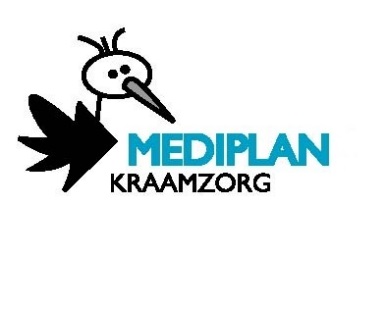 Voor moeder (een kraampakket met de volgende inhoud, vaak via zorgverzekering) 0 1 zak witte watten					0 1 steriele navelklem0 1 bedzeil						0 5 celstof matjes0 2 grote kraammatrassen				0 100 ml Alcohol  (70%)0 2 pakken kraamverband				0 2 pakken maandverband0 2 netbroekjes 						0 bedverhogers				0 5 steriele gaasjes (10x10 cm)				0 2 pakken steriele gaasjes (8,5 x 5 cm)	0 1 thermometer (een tweede is handig)
Voor de baby0 6 rompertjes of hemdjes *				0 4 babypakjes/broekjes met shirt en sokjes *0 1 mutsje * 						0 1 haarborsteltje of kammetje0 12-18 hydrofiel luiers *					0 6 hydrofiel washandjes *0 2 pakken wegwerpluiers				0 1 pak billendoekjes	0 1 wieg of ledikantje 					0 1 matras0 2 onderlakens of hoeslakens * 				0 2 bovenlakens *0 2 dekens * 						0 2 moltons als matrasbeschermer * 0 1 aankleedkussen					0 2 kruiken (bij voorkeur metaal) *0 1 babybadje en eventueel een bademmer		0 2 badcapes *0 1 luieremmer met deksel				0 6 spuugdoekjes * 0 1 baby-wasgel (zeepvrij)				0 1 babylotion0 1 billenzalf						0 1 verzorgende badolie0 1 nagelvijltje			Voor een thuisbevalling (wat niet in een kraampakket zit)0 2 emmers 						0 2 grote vuilniszakken0 goede verlichting en noodverlichting		   	0 po of ondersteek Wat klaar te leggen voor als je in het ziekenhuis gaat bevallen?Handig om dit van te voren (37 weken) in een koffer/tas klaar te hebben staan.0 verzekeringspapieren en/of ponsplaatje0 ondergoed						0 toiletspullen0 ochtendjas en sloffen/slippers				0 kleding voor jezelf en jullie baby0 telefoon met oplader 					0 fototoestel0 celstofmatje voor in de auto				0 geld0 eventueel geboorteplanBij borstvoeding (aan te raden)0 1 voedingsbeha (een tweede is handig)			0 1 pak zoogcompressen	0 1 tepelcrèmeBij flesvoeding0 2 spenen, speciaal voor pasgeborenen *			0 2 flessen *0 1 flessenborstel					0 flessenwarmer0 1 pak babyvoeding (nr 1)* bij meerlingen aantallen aanpassen							V1